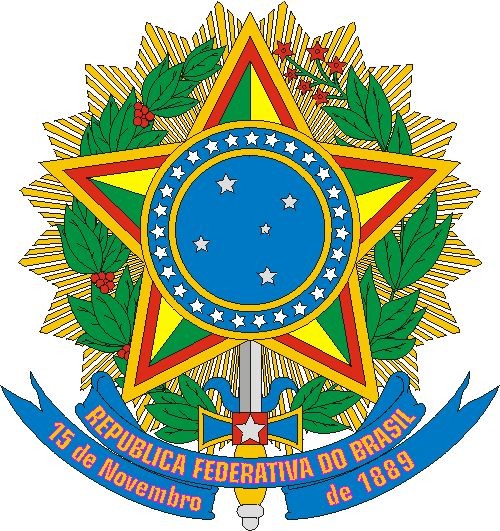     MINISTÉRIO DO TURISMO      FUNDAÇÃO CULTURAL PALMARES    EDITAL Nº 03/2021 - PRÊMIO PALMARES DE ARTE     ANEXO IX - TERMO DE CONSENTIMENTO Por meio deste termo, eu____________________________________________________, inscrito (a) no CPF sob n°___________________________, dou consentimento para a Fundação Cultural Palmares, inscrita no CNPJ sob n° 32.901.688/0001-77, em razão da premiação do concurso Prêmio Palmares de Arte, conforme Edital nº 03/2021 faça uso dos meus dados, de acordo com a Lei n° 13.709/2018 – Lei Geral de Proteção de Dados Pessoais. _______________________________________Assinatura CandidatoNúmero de documento de identificação:_________________________________________________Local e data